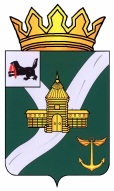 КОНТРОЛЬНО-СЧЕТНАЯ КОМИССИЯ УСТЬ-КУТСКОГО МУНИЦИПАЛЬНОГО ОБРАЗОВАНИЯ(КСК УКМО)ЗАКЛЮЧЕНИЕ№ 01-35з на проект решения Думы Усть-Кутского муниципального образования «О внесении изменений в решение Думы Усть-Кутского муниципального образования от 20.12.2022 г. №143 «О бюджете Усть-Кутского муниципального образования на 2023 год и на плановый период 2024 и 2025 годов»             Утвержденораспоряжением председателя             КСК УКМО             от 17.04.2023 №45-пЗаключение Контрольно-счетной комиссии Усть-Кутского муниципального образования (далее - Заключение) на проект решения Думы Усть-Кутского муниципального образования «О внесении изменений в решение Думы Усть-Кутского муниципального образования от 20.12.2022 г. №143 «О бюджете Усть-Кутского муниципального образования на 2023 год и на плановый период 2024 и 2025 годов» (далее – Проект решения) подготовлено в соответствии с частью 2 статьи 157 Бюджетного кодекса Российской Федерации (далее – БК РФ), частью 2 статьи 9 Федерального закона от 07.02.2011 №6-ФЗ «Об общих принципах организации и деятельности контрольно-счетных органов субъектов Российской Федерации и муниципальных образований»,  Положением «О Контрольно-счетной комиссии Усть-Кутского муниципального образования», утвержденным решением Думы  УКМО от 30.08.2011 № 42 (с изменениями, внесенными решением Думы УКМО от 14.10.2021 № 64), иными нормативными правовыми актами Российской Федерации, Иркутской области и Усть-Кутского муниципального образования (далее – УКМО). Проект решения внесен Администрацией Усть-Кутского муниципального образования на рассмотрение Думы Усть-Кутского муниципального образования (далее – Дума УКМО) 11.04.2023 г. Целями проведения экспертизы Проекта решения явились определение соблюдения бюджетного и иного законодательства исполнительным органом местного самоуправления при разработке Проекта решения о внесении изменений в районный бюджет на 2023 год и плановый период 2024 и 2025 годов, анализ объективности планирования доходов и расходов бюджета.Внесение изменений в районный бюджет на 2023 год и на плановый период 2024 и 2025 годов обусловлено необходимостью:- уточнения объёма безвозмездных поступлений от бюджетов других уровней на 2023 год и на плановый период 2024 и 2025 годов в соответствии с постановлением Правительства Иркутской области;- уточнением объема безвозмездных поступлений на основании сведений главных администраторов доходов об ожидаемом поступлении денежных пожертвований, предоставляемых негосударственными организациями получателям средств бюджетов муниципальных районов;- уточнением объема иных межбюджетных трансфертов, передаваемых бюджету муниципального района из бюджетов поселений на осуществление части полномочий по решению вопросов местного значения в соответствии с заключенными соглашениями;- внесения изменений в текстовую часть решения Думы Усть-Кутского муниципального образования «О бюджете Усть-Кутского муниципального образования на 2023 год и плановый период 2024 и 2025 годов»;	- перераспределения свободных бюджетных ассигнований между отдельными разделами и подразделами, целевыми статьями и видами расходов бюджетной классификации главными распорядителями бюджетных средств;	- изменением бюджетных ассигнований, предусмотренных на реализацию отдельных муниципальных программ;	- предоставления иных межбюджетных трансфертов бюджетам поселений.	В текущем году это третье плановое изменение бюджета УКМО на 2023 год и плановый период 2024 и 2025 годов.Общий объем доходов районного бюджета на 2023 год, с учетом всех уточнений, предлагается увеличить на 88 473,5 тыс. рублей (+2,3%) к плановым назначениям, утвержденным решением Думы УКМО от 20.12.2022 г. №143. Общий объем расходов планируется увеличить на 311 953,3 тыс. (+16,7%) рублей к плановым назначениям, утвержденным решением Думы УКМО от 20.12.2022 г. №143.С учетом предложенных изменений районного бюджета по доходам и расходам размер дефицита бюджета на 2023 год составит 610 659,9 тыс. рублей или 32,8% утвержденного общего годового объема доходов районного бюджета без учета утвержденного объема безвозмездных поступлений (увеличение к первоначальному дефициту на 558 783,3 тыс. рублей), что не противоречит бюджетному законодательству, поскольку превышение дефицита бюджета Усть-Кутского муниципального образования над ограничениями, установленными пунктом 3 статьи 92.1 Бюджетного кодекса Российской Федерации, осуществлено в пределах суммы снижения остатков средств на счетах по учету средств бюджета Усть-Кутского муниципального образования в объеме 473 216,7 тыс. рублей. Статьей 14 решения Думы УКМО о бюджете на 2023-2025 годы предусматривается направление остатков средств районного бюджета на покрытие временных кассовых разрывов, возникающих при исполнении районного бюджета, и на увеличение бюджетных ассигнований на оплату заключенных муниципальных контрактов на поставку товаров, выполнение работ, оказание услуг, подлежавших оплате в отчетном финансовом году. Проектом решения предлагается:Увеличить доходную часть только по безвозмездным поступлениям на 7 450,2 тыс. рублей, в том числе:- 2 758,2 тыс. рублей межбюджетные трансферты, передаваемые бюджету муниципального района из бюджетов поселений на осуществление части полномочий по решению вопросов местного значения в соответствии с заключенными соглашениями на основании вносимых в соглашения изменений, связанных с увеличением оплаты труда работников, осуществляющих указанные полномочия;- 292,0 тыс. рублей субсидия из областного бюджета на приобретение спортивного оборудования и инвентаря для оснащения муниципальных организаций;- 4 400,0 тыс. рублей денежные пожертвования от негосударственных организаций (ОАО «РЖД» на проведение капитального ремонта классов в здании Лицея и приобретение дизельного генератора для МОУ СОШ п. Звездный и МДОУ ДС №42)Проектом решения предлагается бюджетные ассигнования по расходам увеличить на 256 368,3 тыс. рублей, в том числе:- общегосударственные вопросы (раздел 0100) на 94 449,0 тыс. рублей;- национальная экономика (раздел 0400) на 2 447,1 тыс. рублей;- жилищно-коммунальное хозяйство (раздел 0500) на 58 868,6 тыс. рублей;- охрана окружающей среды (раздел 0600) на 240,9 тыс. рублей;- образование (раздел 0700) на 81 446,4 тыс. рублей;- культура (раздел 0800) на 11 310,5 тыс. рублей;- социальная политика (раздел 10 00) на 2 199,9 тыс. рублей;- физическая культура и спорт (раздел 1100) на 4 405,9 тыс. рублей;-обслуживание муниципального долга (радел 1300) на 1 000,0 тыс. рублей.Распределение бюджетных ассигнований районного бюджета по разделам и подразделам классификации расходов бюджетов на 2023 год представлено в приложении 1 к Заключению на Проект решения.Наибо́льший рост расходов в абсолютном выражении наблюдается по разделу 01 00 «Общегосударственные вопросы» (+24,2%), 05 00 «Жилищно-коммунальное хозяйство» (+77,3%), «Образование» (+16%).Согласно пояснительной записке увеличение расходной части в бо́льшей степени вызвано необходимостью сбалансированности бюджетов поселений УКМО путем предоставление иных межбюджетных трансфертов бюджетам поселениям в сумме 55 078,7 тыс. рублей на софинансирование расходных обязательств, возникающих при выполнении полномочий органа местного самоуправления поселения (распределение иных межбюджетных трансфертов представлено в приложении 3 к Заключению на Проект решения), а также увеличения бюджетных ассигнований на оплату труда работникам органов местного самоуправления и некоторых категорий работников бюджетной сферы, а также в связи с увеличением МРОТ с 01.01.2023  в сумме 81 238,1 тыс. рублей, распределение которых представлено в таблице.Увеличение расходной части бюджета нашло отражение в 7 муниципальных программах в объеме 90 297,1 тыс. рублей, из которых бо́льшая часть (55 103,0 тыс. рублей) предусмотрена в МП «Поддержка и развитие муниципальных общеобразовательных организаций Усть-Кутского муниципального образования». Проектом решения основная часть средств в данной программе предусмотрена на мероприятия по благоустройству прилегающих территорий в рамках капитальных ремонтов МОУ СОШ №2 и МОУ СОШ №6 УКМО – 33 189,0 тыс. рублей.Динамика планирования расходов районного бюджета на 2023 год в рамках муниципальных программ представлена в приложении 4 к Заключению на Проект решения.Динамика планирования расходов районного бюджета на 2023 год по главным распорядителям средств районного бюджета представлена в приложении 2 к Заключению на Проект решения.Проектом решения предлагается дополнить часть 1 статьи 17 пунктом «7» следующего содержания:«7) реализации мероприятий, направленных на принятие своевременных мер по предупреждению банкротства муниципального предприятия «Центральная районная аптека» Усть-Кутского муниципального образования, осуществляющего социально значимый вид деятельности.».Реализация данных мероприятий предлагается в целях правового регулирования вопросов предупреждения банкротства муниципального предприятия «Центральная районная аптека» Усть-Кутского муниципального образования с учетом положений статьей 30,31 Федерального закона от 26.10.2002 №127-ФЗ «О несостоятельности (банкротстве)».Так, указанные нормы обязуют учредителя должника, собственника имущества должника - унитарного предприятия до момента подачи в арбитражный суд заявления о признании должника банкротом своевременно принять меры, направленные на восстановление платежеспособности должника (ст. 30), в том числе путем предоставления финансовой помощи в размере, достаточном для погашения денежных обязательств, требований о выплате выходных пособий и (или) об оплате труда лиц, работающих или работавших по трудовому договору, и обязательных платежей и восстановления платежеспособности должника (санация) (ст. 31).Инструментом предоставления финансовой помощи выступают положения бюджетного законодательства, регулирующие правоотношения в сфере субсидирования юридических лиц из соответствующего уровня бюджета.Статьей 78 БК РФ определены положения предоставления из местного бюджета на безвозмездной и безвозвратной основе субсидий юридическим лицам в целях возмещения недополученных доходов и (или) финансового обеспечения (возмещения) затрат в связи с производством (реализацией) товаров, в случаях и порядке, предусмотренных решением представительного органа муниципального образования о местном бюджете и принимаемыми в соответствии с ним муниципальными правовыми актами местной администрации. Таким образом, Проект решения Думы Усть-Кутского муниципального образования «О внесении изменений в решение Думы Усть-Кутского муниципального образования от 20.12.2022 г. №143 «О бюджете Усть-Кутского муниципального образования на 2023 год и плановый период 2024 и 2025 годов», представленный на рассмотрение Думы Усть-Кутского муниципального образования, соответствует основным положениям бюджетного законодательства Российской Федерации, содержит основные характеристики бюджета, соблюдены принципы сбалансированности бюджета, установленные статьей 33 Бюджетного кодекса Российской Федерации и рекомендуется к рассмотрению на заседании Думы УКМО.Председатель Контрольно-счетнойкомиссии УКМО									    О.В. ПромысловаСравнительный анализ основных показателей районного бюджета 2023 годаСравнительный анализ основных показателей районного бюджета 2023 годаСравнительный анализ основных показателей районного бюджета 2023 годаСравнительный анализ основных показателей районного бюджета 2023 годаСравнительный анализ основных показателей районного бюджета 2023 годатыс. рублейПоказателиПервоначальный бюджет на 2023 годУточнение бюджета январь,март, апрель 2023 Отклонение (+), (-) Темп роста к показателям первоначального бюджета, %Налоговые и неналоговые расходы1 851 667,3 1 864 152,812 485,5100,7Безвозмездные поступления1 968 836,12 044 824,175 988,0103,9Всего доходы3 820 503,43 908 976,988 473,5102,3Всего расходы3 872 380,04 519 636,8737 256,8116,7Дефицит- 51 876,6-610 659,9558 783,31 177,1тыс. рублейНаименование кодаКод ГРБСУточнение март 2023Уточнение апрель 2023Отклонение к  предыдущему уточнению бюджетаТемп роста апрель 2023/ к первонач., %Комитет по природным ресурсам и сельскому хозяйству Администрации Усть-Кутского муниципального образования9027 919,010 366,12 447,1130,9Управление культуры, спорта и молодёжной политики Администрации Усть-Кутского муниципального образования904233 900,0243 288,09 388,0104,0Управление образованием Усть-Кутского муниципального образования9071 593 968,01 603 178,99 210,9100,6Финансовое управление Администрации Усть-Кутского муниципального образования91036 675,247 939,311 264,1130,7Контрольно-счетная комиссия Усть-Кутского муниципального образования9128 870,710 831,01 960,3122,1Комитет по управлению муниципальным имуществом Усть-Кутского муниципального образования91328 500,535 594,17 093,6124,9Дума Усть-Кутского муниципального образования9167 504,211 200,43 696,2149,3Администрация Усть-Кутского муниципального образования91798 202,5134 380,436 177,9136,8Итого2 015 540,12 096 778,281 238,1104,0